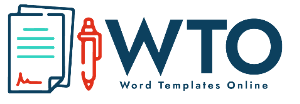 Cash Receipt Cash Receipt Cash Receipt Cash Receipt Cash Receipt Cash Receipt Cash Receipt Cash Receipt Cash Receipt Cash Receipt Cash Receipt Cash Receipt DateDateReceipt noReceipt noReceipt noReceipt noReceipt noReceived fromReceived fromAmountAmountAmountAmountPaid ByPaid ByFor For Paid ByPaid ByReceived byReceived byPaid ByPaid By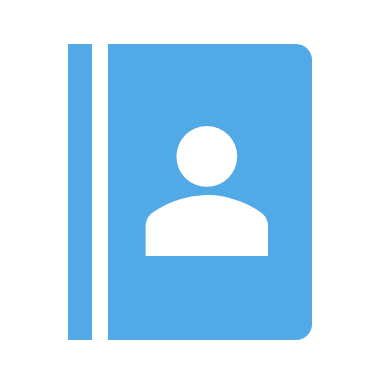 AddressAddressCurrent balanceCurrent balanceCurrent balanceCurrent balanceCurrent balance$$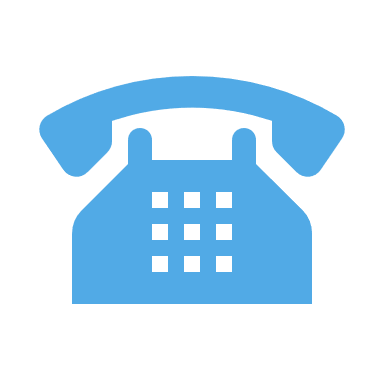 PhonePhonePayment amount Payment amount Payment amount Payment amount Payment amount $$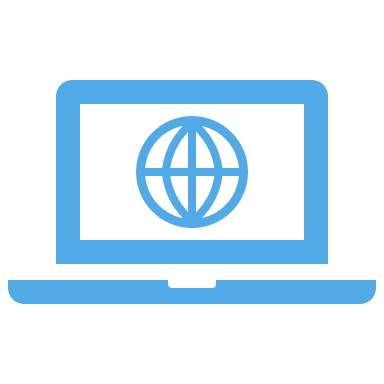 WebsiteWebsiteBalance due Balance due Balance due Balance due Balance due $$Cash Receipt Cash Receipt Cash Receipt Cash Receipt Cash Receipt Cash Receipt Cash Receipt Cash Receipt Cash Receipt Cash Receipt Cash Receipt Cash Receipt DateDateReceipt noReceipt noReceipt noReceipt noReceipt noReceived fromReceived fromAmountAmountAmountAmountPaid ByPaid ByFor For Paid ByPaid ByReceived byReceived byPaid ByPaid ByAddressAddressCurrent balanceCurrent balanceCurrent balanceCurrent balanceCurrent balance$$PhonePhonePayment amount Payment amount Payment amount Payment amount Payment amount $$WebsiteWebsiteBalance due Balance due Balance due Balance due Balance due $$Cash Receipt Cash Receipt Cash Receipt Cash Receipt Cash Receipt Cash Receipt Cash Receipt Cash Receipt Cash Receipt Cash Receipt Cash Receipt Cash Receipt DateDateReceipt noReceipt noReceipt noReceipt noReceipt noReceived fromReceived fromAmountAmountAmountAmountPaid ByPaid ByFor For Paid ByPaid ByReceived byReceived byPaid ByPaid ByAddressAddressCurrent balanceCurrent balanceCurrent balanceCurrent balanceCurrent balance$$PhonePhonePayment amount Payment amount Payment amount Payment amount Payment amount $$WebsiteWebsiteBalance due Balance due Balance due Balance due Balance due $$